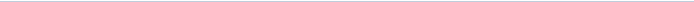 From: Matt Hoffman <matt@afiahealth.com>
Sent: Tuesday, March 24, 2020 10:36 AM
To: Cristina Mosella <Cristina.Mosella@mccmh.net>
Subject: Weathering the Financial Impact of the COVID-19 Storm Actionable ideas about the financial metrics and concepts to monitor during COVID-19 from Afia's VP of Financial Strategy